“WAIT! THAT’S NOT FAIR”A devotional on Genesis 37:1-36, 39:1-45:15 by. Keiron MilesEver used that phrase in the midst of a situation? We love our fairness. This is why sports have referees and courts have judges. I know that whenever I am served food, I definitely look over at the plates around me to make sure I got as much as everyone else. From childhood, we realize that unfairness is frustrating. The life of Joseph is full of many unfortunate events from being sold into slavery by his own siblings to being lied about and sent to prison. Im sure Joseph looked at his life regularly thinking his problems were very unfair.  It is no fun but in life, we all encounter tough situations we feel are unfair compared to the lives of others. Why DID I get caught? Why DO I have to move away? Why is this particular situation happening TO MY family?  The story of Joseph reminds us that when life doesn’t make sense, God is faithful and we can trust Him through all circumstances!
 
         Even after all the wild and horrific experiences Joseph faced, at the end of his life-Joseph declared, “Others meant to harm me, but God intended it all for good and for the benefit of many people.” (Genesis 50:20) We may not always know what God is doing, but we can trust that He is at work in our lives! One of the best preacher’s to walk the Earth, Billy Graham, explains “God’s path always delivers what He promises.” No matter the situation you are facing, you can trust in the promises and purposes of our Great God! He is our help and the One we turn to, particularly in times of trouble: “ Cast all your anxieties on Him, because he cares for you.” (1 Peter 5:6-8) When situations seem unfair, when fear and worry come creeping in, when life doesn’t make sense, remember God is faithful and we can trust Him through all circumstances!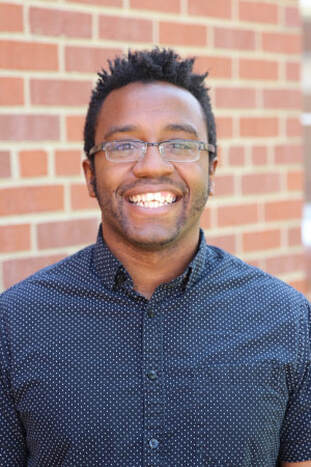 